                                                      Escola Municipal de Educação Básica Augustinho Marcon                                                      Catanduvas (SC), Setembro de 2020.                                                      Diretora: Tatiana M. Tatiana M. Bittencourt Menegat                                                      Assessora Técnica-Pedagógica: Maristela Apª Borella Baraúna                                                                         Assessora Técnica-Administrativa: Margarete Petter Dutra                                                      Professora: Franciely Amaro Ferreira                                                      Disciplina: PROSEDI                                                      Turma: 2° ano- Matutino.AULA 02- SEQUÊNCIA DIDÁTICA: BRINCAR, APRENDER E CRESCER14/09/2020 A 18/09/20201 º PASSO:DESENHE NO CHÃO DA SUA CASA, EM ALGUM LUGAR DISPONÍVEL UMA AMARELINHA COMPOSTA POR PALAVRAS. ABAIXO SEGUE O EXEMPLO.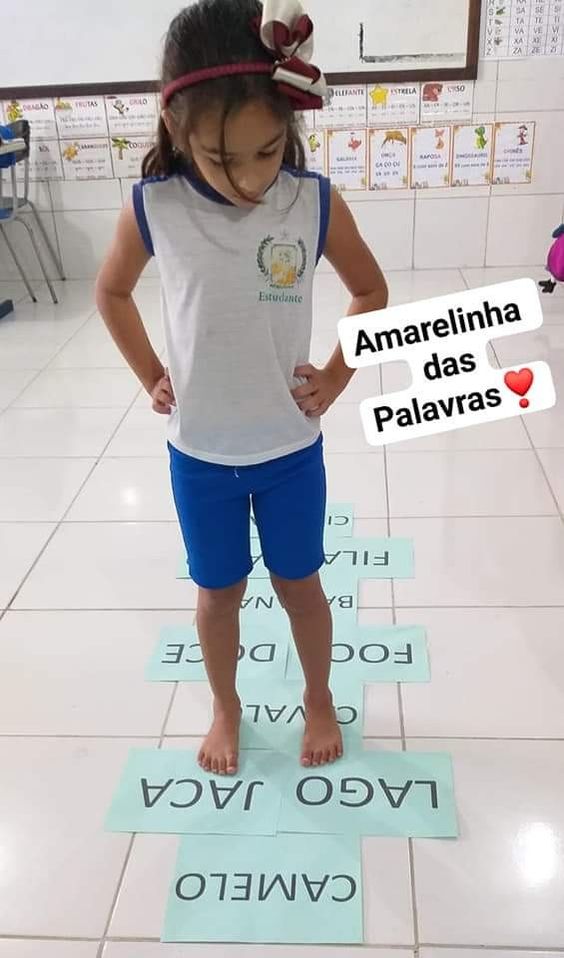 2º PASSO: ESCREVA AS PALAVRAS EM UMA FOLHA A4 OU NO CHÃO. ONDE ACHAR MELHOR.CAMELO, LAGOA, GATO, CAVALO, FADA, DEDO, BANANA, MACACO, FLOR, ABACAXI.3ª PASSO: PARA BRINCAR VOCÊ PRECISARÁ DE UMA BOLINHA DE PAPEL OU TAMPINHA, EM SEGUIDA JOGARÁ O OBJETO EM QUALQUER PALAVRA, A PALAVRA QUE A BOLINHA CAIR A CRIANÇA TERÁ QUE LER. A BRINCADEIRA SERÁ CONCLUÍDA QUANDO A CRIANÇA CHEGAR À ÚLTIMA PALAVRA.  4º PASSO: PARA CADA PALAVRA DA AMARELINHA ESCREVA PALAVRAS QUE COMEÇAM COM A MESMA LETRA. PODE ESCREVER EM UMA FOLHA. DEPOIS REALIZE A LEITURA DAS PALAVRAS ESCRITAS.  5° PASSO: REALIZE A LEITURA DO POEMA: AMARELINHA.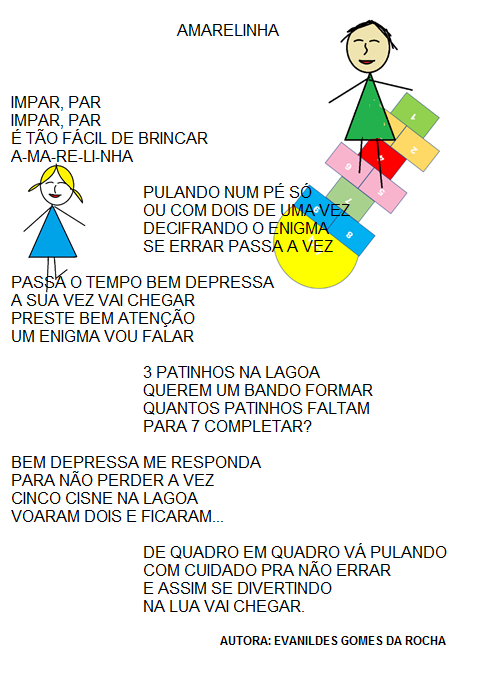 PARABÉNS QUERIDOS ALUNOS E FAMILIARES PELA DEDICAÇÃO!